К программе «Мы живем на Урале»Традиционные изделия мастеров-ремесленников Урала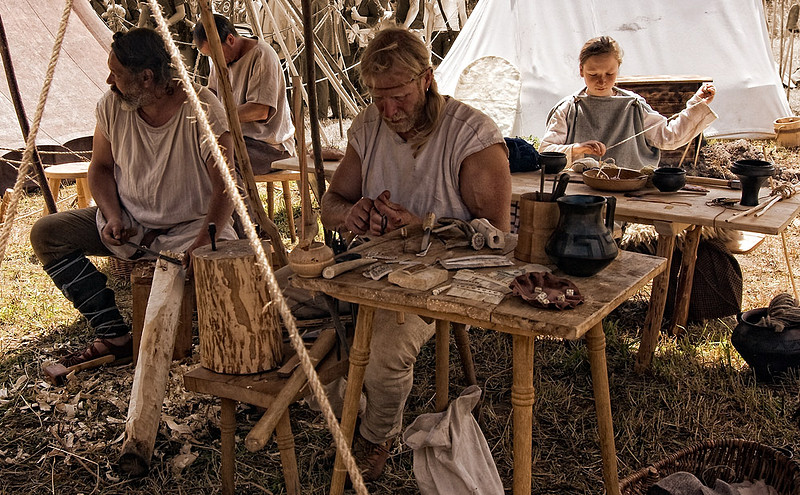 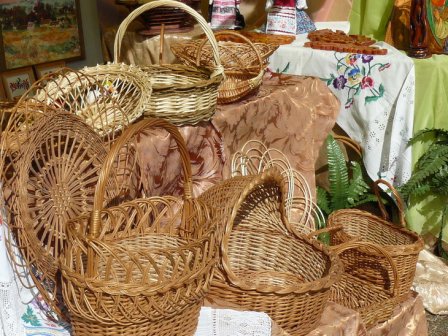 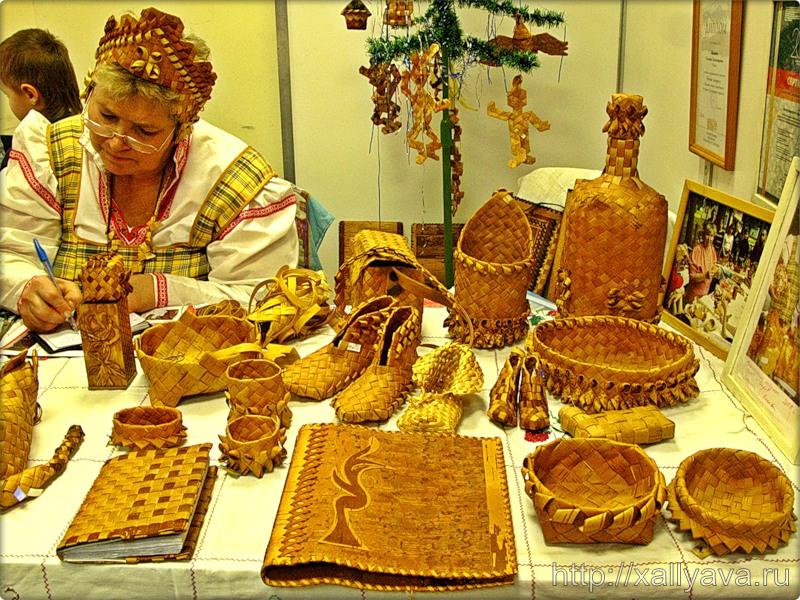 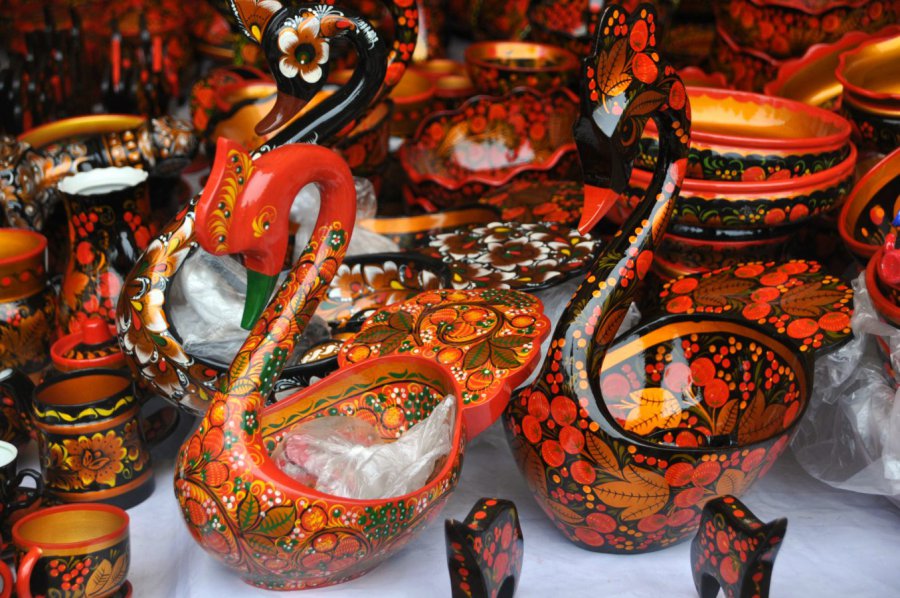 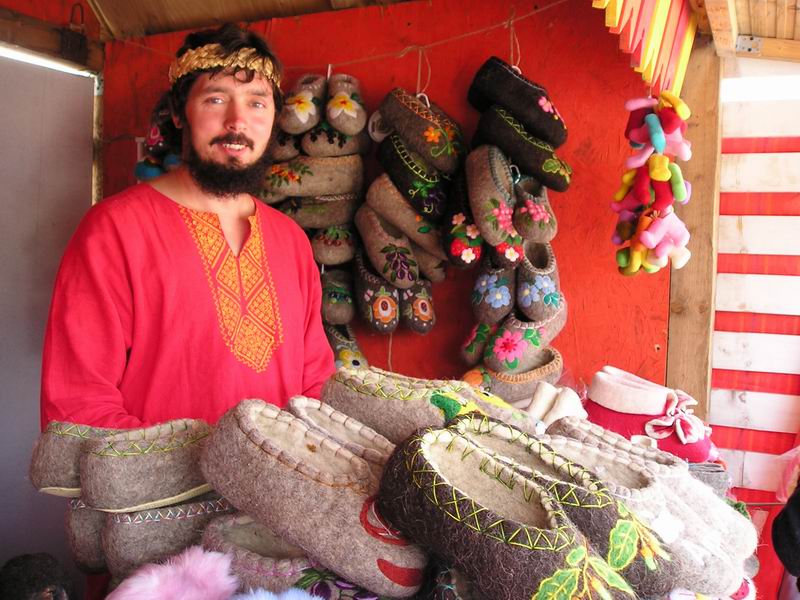 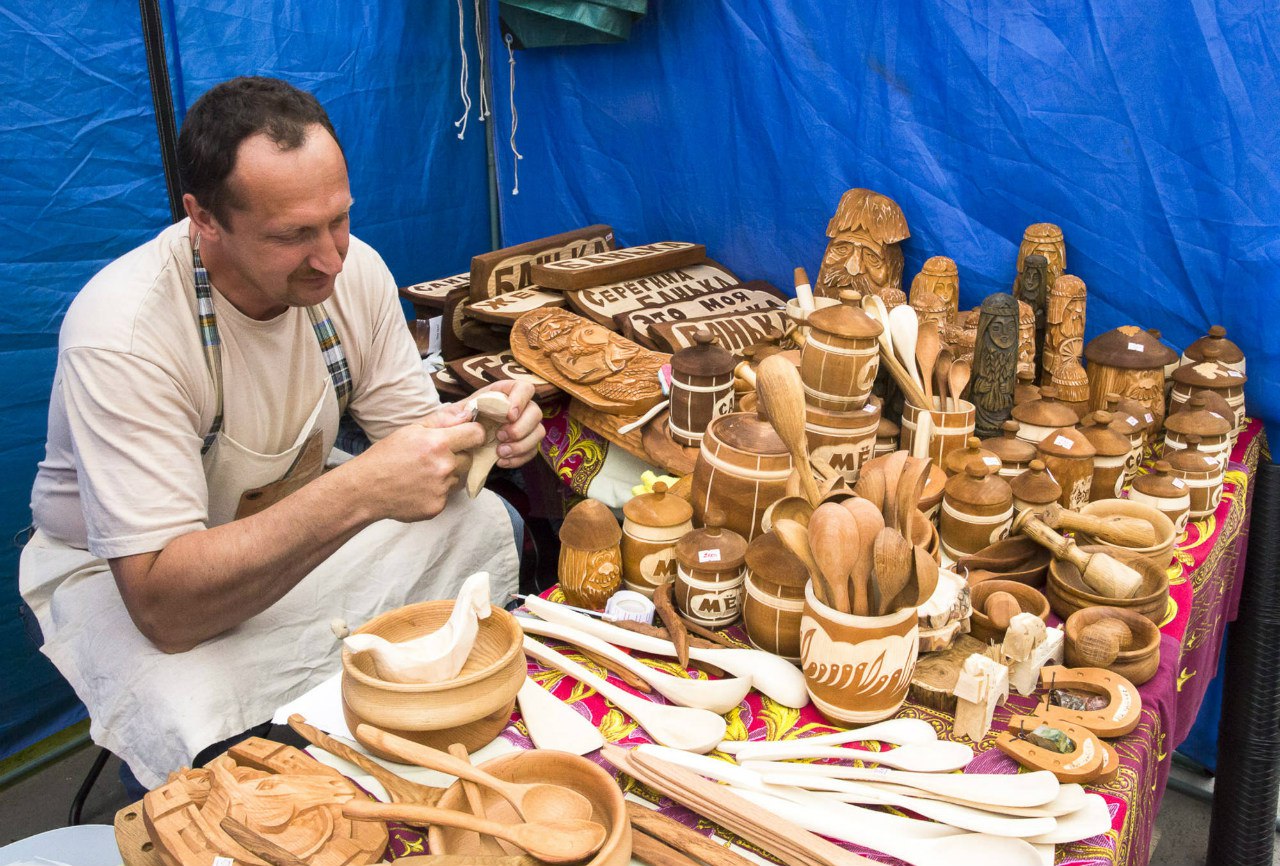 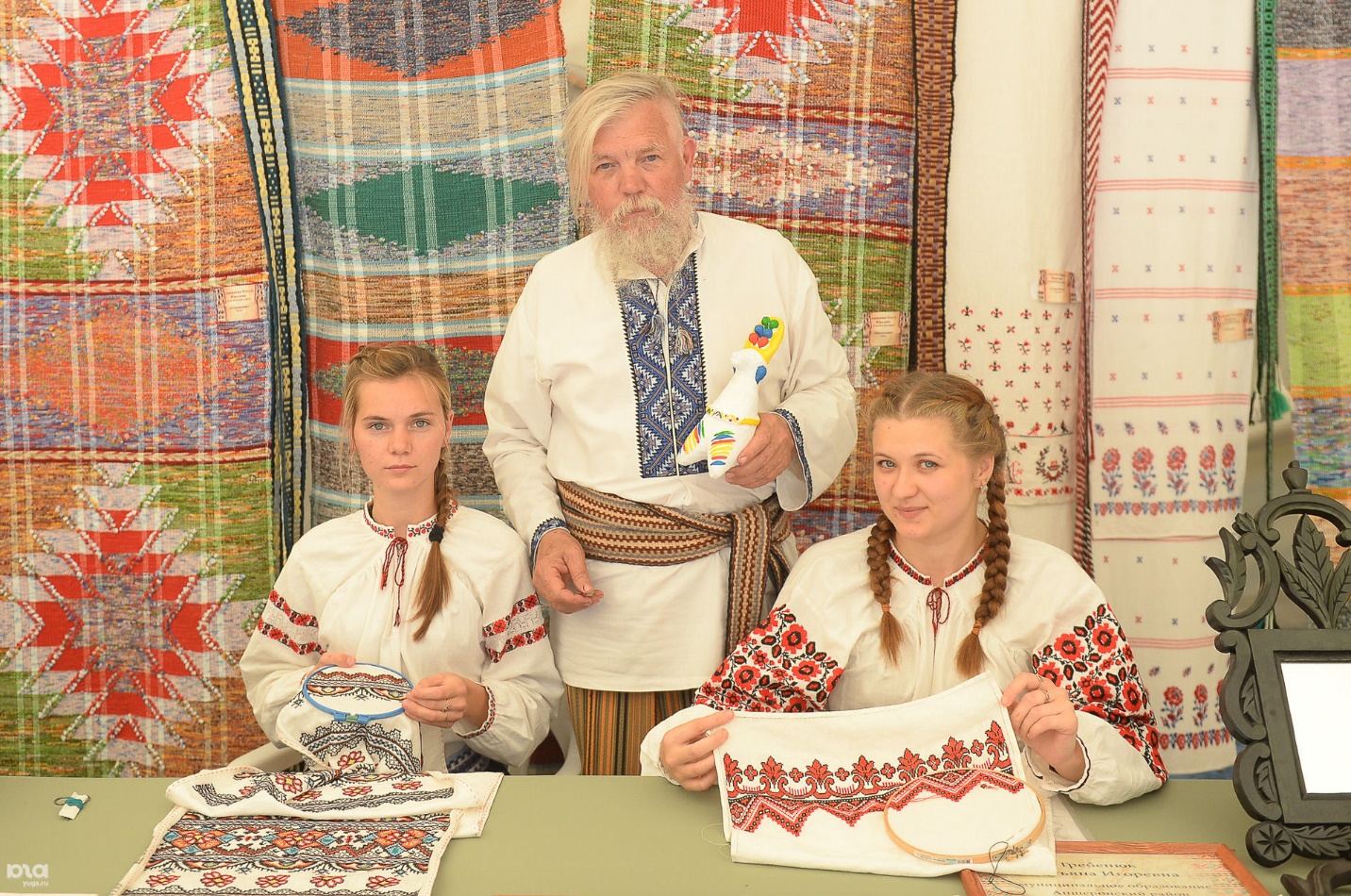 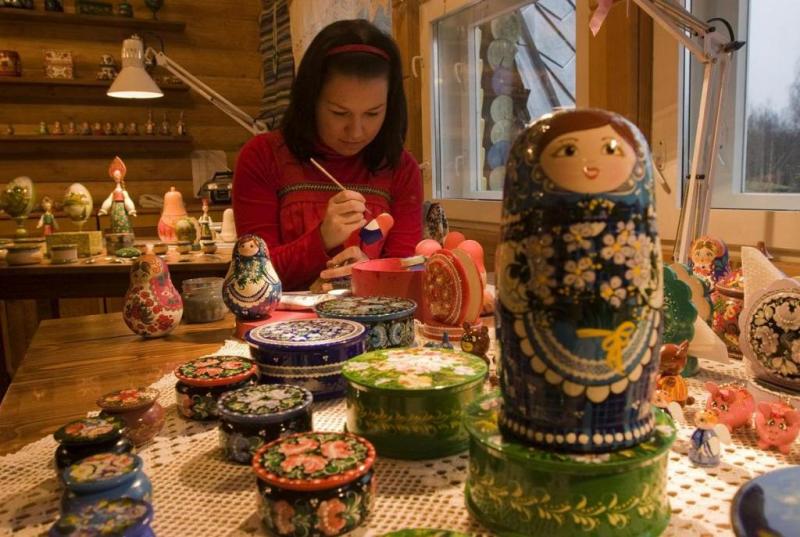 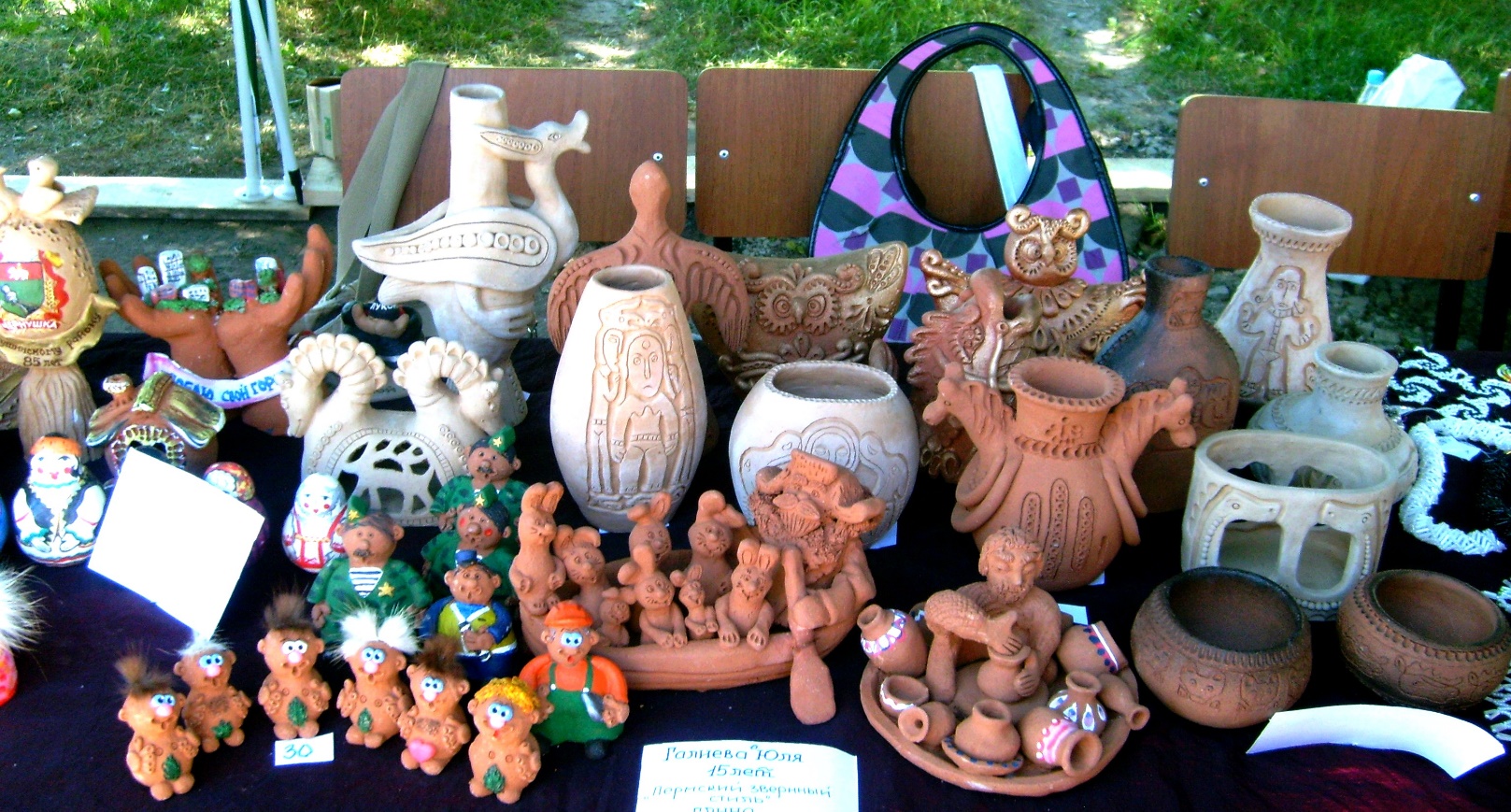 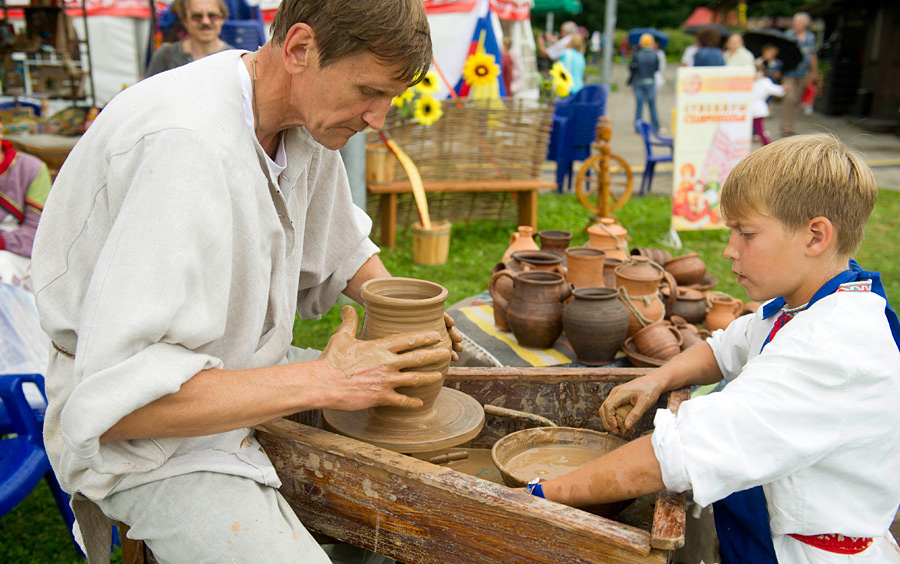 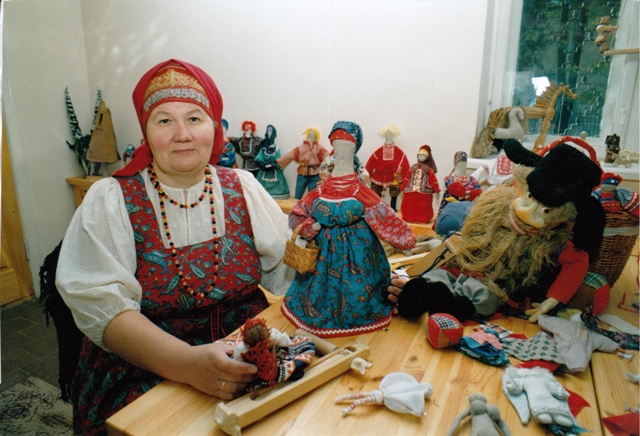 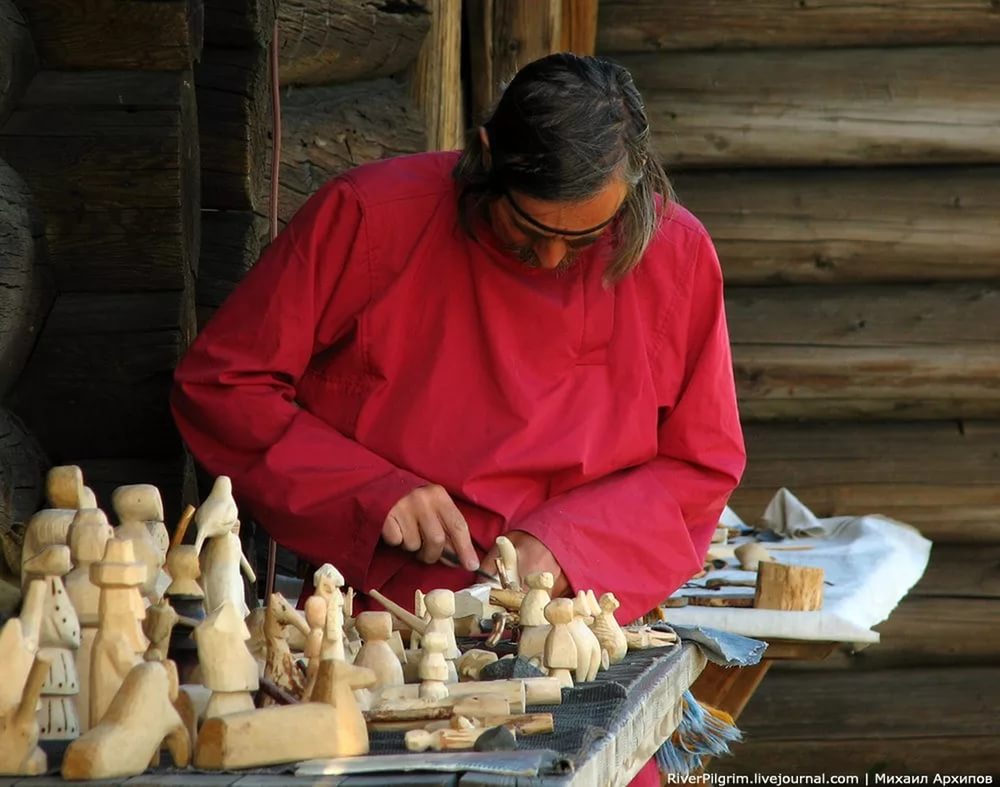 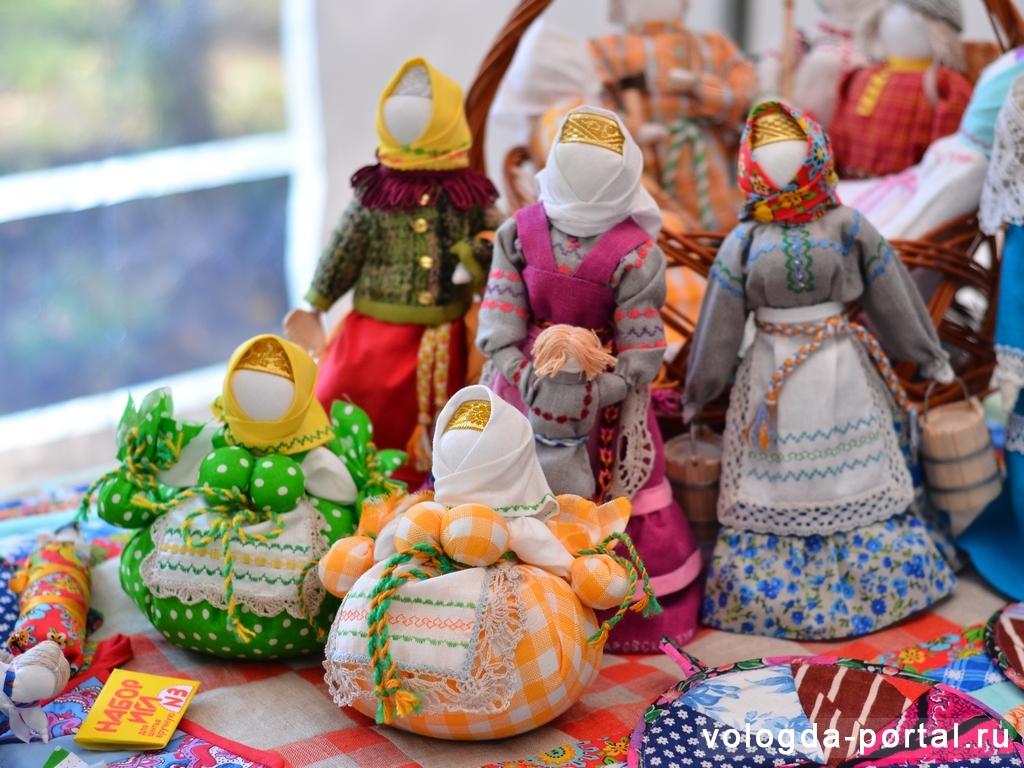 